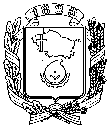 АДМИНИСТРАЦИЯ ГОРОДА НЕВИННОМЫССКАСТАВРОПОЛЬСКОГО КРАЯПОСТАНОВЛЕНИЕ12.12.2022                                    г. Невинномысск                                   № 1867О внесении изменений в Положение о порядке представления сведений о доходах, расходах, об имуществе и обязательствах имущественного характера отдельными категориями лиц, претендующих на замещение должностей в администрации города Невинномысска и органах администрации города Невинномысска с правами юридического лица, осуществление полномочий по которым влечет за собой обязанность представлять указанные сведения, и лиц, замещающих эти должности, утвержденное постановлением администрации города Невинномысска от 27 марта 2017 г. № 767В целях реализации федеральных законов от 02 марта 2007 года № 25-ФЗ  «О муниципальной службе в Российской Федерации» и от 25 декабря 2008 года № 273-ФЗ «О противодействии коррупции», Указа Президента Российской Федерации от 18 мая 2009 г. № 559 «О представлении гражданами, претендующими на замещение должностей федеральной государственной службы, и федеральными государственными служащими сведений о доходах, об имуществе и обязательствах имущественного характера», постановления Губернатора Ставропольского края от 07 августа 2007 г. № 520 «О порядке представления сведений о доходах, расходах, об имуществе и обязательствах имущественного характера отдельными категориями лиц, претендующих на замещение должностей и замещающих должности, осуществление полномочий по которым влечет за собой обязанность представлять указанные сведения» постановляю:1. Внести в Положение о порядке представления сведений о доходах, расходах, об имуществе и обязательствах имущественного характера отдельными категориями лиц, претендующих на замещение должностей в администрации города Невинномысска и органах администрации города Невинномысска с правами юридического лица, осуществление полномочий по которым влечет за собой обязанность представлять указанные сведения, и лиц, замещающих эти должности, утвержденное постановлением администрации города Невинномысска от 27 марта 2017 г. № 767, следующие изменения:1.1. В пункте 2 слова «от 18 мая 2009 г. № 559 «О представлении гражданами, претендующими на замещение должностей федеральной государственной службы, и федеральными государственными служащими сведений о доходах, об имуществе и обязательствах имущественного характера» заменить словами «от 23 июня 2014 г. № 460 «Об утверждении формы справки о доходах, расходах, об имуществе и обязательствах имущественного характера и внесении изменений в некоторые акты Президента Российской Федерации»;1.2. В подпункте 3 пункта 8 слово «, акций» исключить.2. Опубликовать настоящее постановление в газете «Невинномысский рабочий», а также разместить в сетевом издании «Редакция газеты «Невинномысский рабочий» и на официальном сайте администрации города Невинномысска в информационно-телекоммуникационной сети «Интернет».Глава города НевинномысскаСтавропольского края							     М.А. Миненков